О работе системы дополнительного образованияДополнительное образование детей реализуется в нашем районе через деятельность учреждений дополнительного образования: детского юношеского центра, детско-юношеской спортивной школы и конно - спортивной школы.  Сеть учреждений дополнительного образования включает в себя 66 объединений, в них занимаются –1471 обучающийся, что составляет   54,87 % от общего количества обучающихся. Детско- юношеский центр посещают 764 обучающихся, спортивную школу- 676 обучающихся, конно- спортивную школу- 31 обучающийсяВ учреждениях дополнительного образования обучение ведется по следующим направлениям: спортивное - 38 объединений / 791,художественное творчество -  13 /278 детей,туристско- краеведческое - 4 / 90 детей,техническое –3/53 ребенка, социально- педагогическое- 8/259 детей  В Детско- юношеской спортивной школе реализуются дополнительные общеобразовательные программы по следующим направлениям:  спортивная борьба -290 детей, волейбол-177, стрельба из лука-12, футбол -65, настольный теннис- , гиревой спорт-12, шахматы -14, легкая атлетика - 26 детей.	 В  ДЮСШ  работает 28 тренеров- преподавателей, из них 17 основные работники и 13 совместителей. I квалификационную категорию имеют 6 тренеров, высшую категорию 2 тренера. Воспитанники спортивной школы ежегодно участвуют во всех соревнованиях, включенных в календарный план учреждения, планы федераций по видам спорта.Результаты участия воспитанников в 2020-2021 уч.году:-межрегиональный турнир по вольной борьбе памяти Г.А.Королева в г. Междуреченск – 1 чемпион и 1 призер.-первенство Иркутской области по вольной борьбе среди девочек г. Иркутск: 3 чемпиона и 4 призера;-спартакиада спортивных клубов среди общеобразовательных организаций Иркутской области по настольному теннису: 1  общекомандное место, 5 призеров.-турнир межрайонный по волейболу – 1 место юноши.-первенство СФО по вольной борьбе г.Новосибирск – 3 место – 1.-межрайонный турнир по волейболу п.Залари- 2 место девочки.-открытый городской турнир по вольной борьбе памяти г. Салихова И.К.-открытый турнир по вольной борьбе на призы Хайрулина Р.Ф.-1 чемпион, 2 призера.-открытый турнир по настольному теннису в п.Ухово: 2 чемпиона и 5 призеров.-первенство Иркутской области по легкой атлетике – 2 призера.-первенство Иркутской области по гиревому спорту: 3 призера. МБУ ДО «Нукутская ДЮСШ» является центром тестирования физкультурно-спортивного комплекса ГТО С 2016 года. В 2020 году приняли участие в сдаче нормативов ГТО 153 человека, из них выполнили норматив 123 человека. В 2020 году планируется охватить не менее 200 человек.           В 2020 году по представленной субсидии из областного бюджета приобретен спортивный инвентарь, установлена  рабочими ДЮСШ спортивная площадка.Одним из основных проблем деятельности учреждения является недостаточное  финансирование для участия  в соревнованиях. Если по спортивной борьбе помощь оказывается Федерацией спортивной борьбы района, то по другим видам в основном выезды организованы за счет спонсоров  и родителей. С начала учебного года  март 2021 г. осуществлено 39 выездов на соревнования и турниры. Израсходовано средств на сумму  (ГСМ, проживание, питание): 235 115,00 р. из них профинансировано только 36 672 руб.Муниципальное бюджетное учреждение дополнительного образования Нукутская конно-спортивная школа образовано в 2005 году и является единственным образовательным учреждением на территории Усть-Ордынского бурятского округа, работающим по программе конного спорта. На 2020-21 учебный год количество обучающихся составляет 31 человек, что на три обучающихся больше, чем в прошлом учебном году. В соответствии со штатным расписанием деятельность осуществляют два тренера-преподавателя: Хантургаев И.Л. – 1 шт.ед., практические занятия; Белобородова В.Б. – 0,5 шт.ед., теоретические занятия, методическая работа (внесение данных на портал Навигатор дополнительного образования); 0,5 шт.ед. остаются на вакансии. Обучающиеся и коллектив школы принимают активное участие в муниципальных и региональных соревнованиях, в районных народных праздниках Масленица, Сур-Харбан, в повседневной деятельности осуществляют уход за лошадями: кормление, чистка, тренировка, уборка помещений конюшни, в летнее время – самостоятельная заготовка кормов.	В МБУ ДО Нукутский ДЮЦ работает 19 педагогов дополнительного образования, 12 из них основные работники, 7 совместителей. С I квалификационной категорией 5 педагогов, 1 педагог с высшей квалификационной категорией.       Показателем высокого уровня работы педагогов дополнительного образования является творческая результативность их обучающихся.	Обучающиеся творческого объединения «Чудо-шашки» (руководитель Баханов Сергей Александрович) являются постоянными участниками и многократными лауреатами турниров по русским и международным шашкам. Первенство Иркутской области по русским и международным шашкам (г.Иркутск-обучающиеся заняли I, II, 2 III места); Открытое первенство Республики Бурятия (IIместо); Первенство Кемеровской области, декабрь 2020 г. (II место); Рождественский онлайн-турнир по шашкам, Кемеровская область, январь 2021 г. (2 III места); Первенство Сибирского Федерального округа по русским шашкам, январь 2021 г., Ангарск (II и III место); Районные соревнования по шашкам, февраль 2021 г. (3 I места, 2 II и III место)	Обучающиеся творческого объединения «Поиск» (руководитель Власова Нина Александровна)  являются ежегодными призерами и победителями региональной краеведческой конференции школьников «Байкальское кольцо»; в муниципальном этапе областной научно-практической конференции «Земля предков» заняли 3 I места, 2 II места;  областном этапе научно-практической конференции «Земля предков» заняли  I место, 2 IIIместа.	Обучающиеся творческого объединения «Лепим вместе» и «Огненная кисть» (руководитель Платохонова Ася Анатольевна) в областном фестивале детского и юношеского творчества «Язык-душа народа» заняли II место; в открытом окружном новогоднем фестивале-конкурсе «Созвездие талантов» заняли I и II место.	Техническая направленность в центре представлена недавно, но обучающиеся творческого объединения «Робототехника» стабильно показывают высокие результаты. Из последних это победа на областном чемпионате по робототехнике.	В Нукутском районе активно развивается работа Российского движения школьников (куратор Игнатова Нина Николаевна) по всем четырем направлениям: личностное развитие, гражданская активность, информационно-медийное направление, военно-патриотическое направление. За учебный год обучающиеся района принимают участие примерно в 30 мероприятиях РДШ. Традиционные мероприятия: «Лучшая команда РДШ», «Лидер» и т.д.По программе военно-патриотического клуба «Зенит» занимаются 106 человек.  ВПК «Зенит» работает на базе Алтарикской, Ворот-Онгойской, Новонукутской, Нукутской, Харетской, Целинной школ. Обучающиеся ВПК «Зенит» традиционно являются участниками мероприятий военно-патриотической направленности.Нукутский ДЮЦ наряду с образовательной деятельностью по дополнительным общеразвивающим программам, является муниципальным организатором разнообразных конкурсов, конференций, слётов для обучающихся школ района. За учебный год проводится около 35 мероприятий. Это такие традиционные мероприятия, как НПК «Земля предков», фестиваль детского и юношеского творчества «Язык- душа народа», конкурс – выставка «Мастерская талантов», фестиваль «Дорогою добра», интеллектуальный конкурс «Эрудит» и другие. Регулярно обучающиеся района в областных этапах конкурсов добиваются высоких результатов. Интеллектуальный конкурс «Эрудит» прошёл в марте 2021 года и команда Закулейской школы одержала победу и в муниципальном и в областном этапе конкурса.  4 года подряд в этом конкурсе на областном этапе выигрывает команда Нукутского района, два раза побеждала команда Харетской школы, в прошлом году победителями стали обучающиеся Новонукутской школы.С января 2020 года Нукутский район вместе со всей Иркутской областью приступил к реализации приоритетного проекта "Доступное дополнительное образование для детей", утвержденного президиумом Совета при Президенте РФ по стратегическому развитию и приоритетным проектам (протокол от 30.11.2016 № 11), в рамках федерального проекта «Успех каждого ребенка» национального проекта «Образование», утвержденного президиумом Совета при Президенте Российской Федерации по стратегическому развитию и национальным проектам.В рамках реализации Проекта в Нукутском районе создан муниципальный опорный центр (МОЦ). Функции МОЦ в Муниципальном образовании «Нукутский район» возложены на Муниципальное бюджетное учреждение дополнительного образования Нукутский детско-юношеский центр.МОЦ выполняет следующие функции: - координирует и осуществляет организационную, методическую, нормативно-правовую и экспертно-консультационную поддержку муниципальным организациям, осуществляет образовательную деятельность по дополнительным образовательным программам при внедрении Целевой модели ДОД;  -координирует деятельность муниципальных организаций, реализующих общеобразовательные программы ДОД, при размещении ими данных на региональном навигаторе;- содействует распространению в муниципальной системе дополнительного образования лучших практик реализации современных и вариативных ДООП ДОД;- создает, апробирует и внедряет модели обеспечения равного доступа к современным ДООП, в том числе детям из сельской местности;- способствует развитию сетевого взаимодействия образовательных организаций, реализующих ДООП;- ведет работу по информированию и просвещению родителей в области дополнительного образования детей;- обеспечивает содержательное наполнение муниципального сегмента общедоступного навигатора в системе ДОД;- проводит работу по поддержке и сопровождению одаренных детей.В сентябре 2020 года в Иркутской области начала работу система персонифицированного финансирования дополнительных занятий для детей. Средства на обучение детей выделяет государство.• Основной принцип программы: собственный выбор ребенка. Ребенок вместе с родителями сам выбирает, где учиться, – и деньги следуют за ним!• Дети занимаются с профессиональными преподавателями и в лучших кружках и секциях, которые им действительно интересны.Как оплачивать кружки и секции с помощью бюджетных средств?• Родители регистрируются на сайте Навигатора дополнительного образования  •В каталоге Навигатора родители выбирают занятия и записывают ребенка на обучение;• Детям, зачисленным на занятия, автоматически выдается Сертификат персонифицированного финансирования с определенной суммой денег;• Ребенок посещает занятия, и оплата за обучение списывается со счета Сертификата.Что такое Сертификат персонифицированного финансирования?Сертификат – это именной электронный документ, который позволяетребенку обучаться дополнительно, вне школы, за счет средств, выделенных государством.Средства, которые дает Сертификат, можно потратить только на дополнительное обучение детей и только через Портал доп. образования. Деньги нельзя потратить на другие цели и нельзя обналичить. При этом в выборе занятий дети не ограничены.Система финансирования дополнительных занятий открывает всем детям нашего региона возможность расти и развиваться в тех направлениях, которые им интересны. В свою очередь кружки и секции, чтобы быть востребованными, будут привлекать к работе лучших специалистов и в целом повышать качество обучения.Освоение  дополнительных общеобразовательных  программ в ДЮСШ и КСШ оценивается:-проведением  промежуточной, итоговой аттестации в форме тестирования (контрольных нормативов) по общей и специальной физической подготовке.-результатом  обучения, показателем освоения программ являются выступления обучающихся на спортивных соревнованиях.Форма итоговой аттестации в ДЮЦ по направленностям:Ведется работа по сохранности контингента, охват детей увеличивается.Стоимость затрат на одного обучающегося: ДЮЦ- 1163,90 руб.ДЮСШ- 3074,78 руб. за 2020 год, КСШ- 11 395,0 рубМуниципальное бюджетное учреждение дополнительного образования Нукутская конно-спортивная школа реализует Дополнительную общеразвивающую программу «Основы верховой езды», которая предполагает работу с обучающимися через следующие формы организации деятельности: теоретические занятия – изучение теоретических основ и практические занятия – тренировки по верховой езде, работа со снаряжением, уход за лошадью (чистка, кормление). Используемые приемы и методы: словесный - объяснение и разъяснение, инструктаж; практический – работа со снаряжением, уход за лошадью, выполнение упражнений на занятиях в манеже; наглядный – демонстрация тренером приемов работы снаряжением, показ выполнения упражнения тренером. Прогнозируемые результаты реализации программы: будут знать технику безопасности при работе с лошадью; специальную терминологию; основы содержания и кормления лошадей; поведение, привычки, стати лошади, масти, классификацию пород лошадей; строение седла и уздечки, название конского снаряжения и его применение в работе с лошадьми; основные команды во время верховой езды; средства управления лошадью. Будут уметь соблюдать технику безопасности; использовать специальную терминологию; строить взаимоотношения в коллективе; правильно и спокойно обращаться с лошадью; чистить лошадь, отбивать (убирать) денники; седлать лошадь; ездить шагом, рысью, галопом; правильно применять средства управления лошадью. Будут развиты коммуникативные навыки; чувство ритма; уверенность в себе. Воспитательные аспекты: бережное отношение к окружающей природе; самостоятельность и ответственность за свои поступки.На 2020-21 учебный год в МБУ ДО Нукутская КСШ обучаются 31 человек, занятия проводятся в трех группах, так как специфика обучения, требования к технике безопасности предполагают небольшую наполняемость и большой объем индивидуальной работы. Расписание занятий на 2020-21 учебный годВ сентябре 2020 года в Иркутской области начала работу системаперсонифицированного финансирования дополнительных занятий длядетей. На территории Нукутского района в рамках персонифицированного финансирования работают 29 программ по 4 направленностям: физкультурно-спортивная социально-педагогическая, художественная и туристко-краеведческая. Номинал сертификата в 2020 году составлял 4100 руб. (на период сентябрь-декабрь).В 2020 году из средств муниципального бюджета было выделено 3 739 200 рублей. В 2021 году на персонифицированное финансирование предусмотрено 12 490 210 рублей. Номинал сертификата составляет 13 330 рублей, при средних нормативных затратах 65 рублей 1 часа, что обеспечивает в среднем 168 часов. Всего по плану на 2021 год необходимо выдать 937 сертификатов или 25 % от общей численности детей в возрасте от 5 лет до 18 (численность детей на территории МО «Нукутский район» составляет 3747 на 01.01.2021г.). На 01.04.2021 года выдано 672 сертификатов или 72% от плана. Какие направления популярны у детей?Чаще всего это спортивные секции, на втором месте программы художественной направленности (танцы, декоративно-прикладное творчество, театр и т.д.), а также популярны кружки робототехники и английского языка. Несколько меньше тех, чьи дети занимаются в туристско-краеведческих кружкахи в кружках биологии и экологии.В приобщении к услугам дополнительного образования для ребенка сегодня заинтересована каждая вторая семья, в которой есть несовершеннолетние дети. Наиболее перспективные, т.е. востребованные родителями услуги дополнительного образования - спортивные занятия и эстетическое воспитание - танцы, рисование, музыка, пение, театральное искусство, популярны образовательные занятия. Менее популярны занятия наукой и техникой, туризмом, экологией и биологией. Небольшой процент родителей полагают, что ребенок должен выбирать сам. При этом, мужчины чаще хотят, чтобы их дети занимались спортом, женщины – танцы.Почему некоторые семьи не пользуются системой дополнительного образования? - пока в ее услугах не нуждаются, прежде всего из-за юного возраста детей; -нет возможности для того, чтобы отвозить ребенка на эти занятия (Заречный особенно).Реже упоминаются такие причины, как нехватка времени у ребенка на дополнительные занятия, отсутствие у ребенка интереса к этому, неподходящее состояние здоровья ребенка.		Врио директора:                      А.М.Балхановапроект											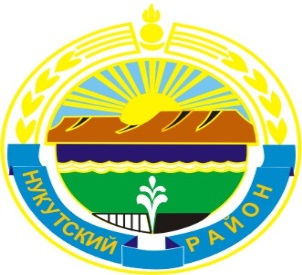 Муниципальное образование «Нукутский район»ДУМА МУНИЦИПАЛЬНОГО ОБРАЗОВАНИЯ«НУКУТСКИЙ  РАЙОН»Седьмой созывРЕШЕНИЕ__апреля 2021 г.                                      №                                                      п.НовонукутскийО работе системыдополнительного образования	Заслушав и обсудив информацию врио директора МКУ «Центр образования Нукутского района» Балхановой А.М. «О работе системы дополнительного образования», руководствуясь статьей 27 Устава муниципального образования «Нукутский район»,  ДумаРЕШИЛА:Информацию врио директора МКУ «Центр образования Нукутского района» Балхановой А.М. «О работе системы дополнительного образования» принять к сведению (прилагается).Опубликовать настоящее решение с приложением в печатном издании «Официальный курьер» и разместить на официальном сайте муниципального образования «Нукутский район».Председатель Думы муниципальногообразования «Нукутский район»						К.М.БаторовПриложениек решению ДумыМО «Нукутский район»от __.04.2021 г. №___НаправленностьПрограммаОтчетные мероприятияСоциально-педагогическаяпрограммы по английскому языку«BabyEnglish»; «Teenagers English»ТестированиеСоциально-педагогическаяАктив РДШ (Российское движение школьников )Отчетная конференцияСоциально-педагогическаяШкола гражданской активности «Добродары»ТестированиеСоциально-педагогическая5 программ военно-патриотического клуба «Зенит»Сдача нормативов; зачетХудожественная направленность13 программВыставка; отчетные выступленияФизкультурно-спортивная 4 программы (шашки)СоревнованияТехническая 3 программы (робототехника; 3d-моделирование; дополненная реальность)Зачёт; соревнованияТуристско-краеведческая 4 программы (краеведение)Итоговое тестирование2018 год2019 год2020 годЧисленность детейЧисленность детейЧисленность детейДЮЦ562657764ДЮСШ693693676КСШ302831Итого:128513781471№ п/пПонедельник Вторник Среда Четверг Пятница Суббота 1 группа1 занятие2 занятие3 занятие15.00.-15.45.15.55.-16.40.16.50.-17.35.15.00.-15.45.15.55.-16.40.16.50.-17.35.2 группа1 занятие2 занятие3 занятие15.00.-15.45.15.55.-16.40.16.50.-17.35.15.00.-15.45.15.00.-15.45.15.55.-16.40.16.50.-17.35.3 группа1 занятие2 занятие3 занятие15.00.-15.45.15.55.-16.40.16.50.-17.35.15.00.-15.45.15.55.-16.40.16.50.-17.35.